Napomena: Podatke iz tablice Ministarstvo ažurira kvartalno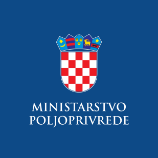 Evidencija izdanih Potvrda o sukladnosti proizvoda sa Specifikacijom proizvoda- sukladno članku 95. stavku 7. Zakona o poljoprivredi („Narodne novine“, 118/18., 42/20., 127/20 - USRH i 52/21) i članku 24. Pravilnika o zaštićenim oznakama izvornosti, zaštićenim oznakama zemljopisnog podrijetla i zajamčeno tradicionalnim specijalitetima poljoprivrednih i prehrambenih proizvoda i neobveznom izrazu kvalitete „planinski proizvod“ („Narodne novine“, br. 38/2019)  KOMIŠKI ROGAČzaštićena oznaka zemljopisnog podrijetla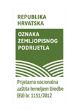 KOMIŠKI ROGAČzaštićena oznaka zemljopisnog podrijetlaNaziv i adresa subjekta u poslovanju s hranom koji je korisnik oznakeRazdoblje valjanosti Potvrde o sukladnosti i priloga potvrdi (*)OPG BOŽANIĆ NEBOJŠARibarska 10, 21485 Komiža12.10.2020. – 12.10.2021.OPG BOŽANIĆ NEBOJŠARibarska 10, 21485 Komiža*20.10.2020. – 12.10.2022.OPG BOŽANIĆ NEBOJŠARibarska 10, 21485 Komiža13.10.2021. – 13.10.2022.KOMIŽA POLJOPRIVREDNA ZADRUGARiva Sv. Mikule 33, 21485 Komiža26.10.2020. – 26.10.2021.KOMIŽA POLJOPRIVREDNA ZADRUGARiva Sv. Mikule 33, 21485 Komiža*26.10.2020. – 26.10.2022.